Zhodnocení sezóny 2016  - zpráva pro Městský sportovní klub Benešov nad PloučnicíMSK Benešov nad Ploučnicí, oddíl cyklistikyRekapitulace sezóny BMX 2016 – cyklistický oddíl -  jezdec s licencí: Adam Čvančara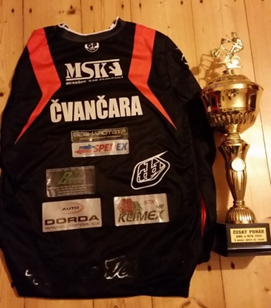 ČP – Český pohárPraha – Bikrosclub Řepy                        ČMP – Českomoravský pohár26.3. volný závod          5.místoPardubice – TJ BMX Pardubice1.4. prorace                   7. místo2.4. kontrolní závod     3.místo3.4. ČP 1                         4.místo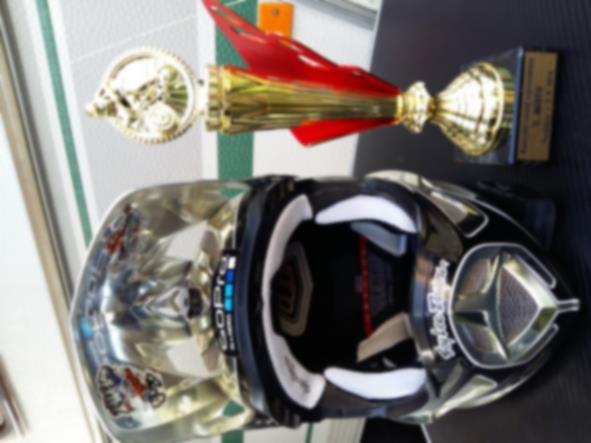 Brno – BMX Favorit 16.5. ČMP                      9. místo17.5. ČMP                      5. místoNižbor – BMX Nižbor23.4. ČP                          3. místo24.4. ČP                          1. místo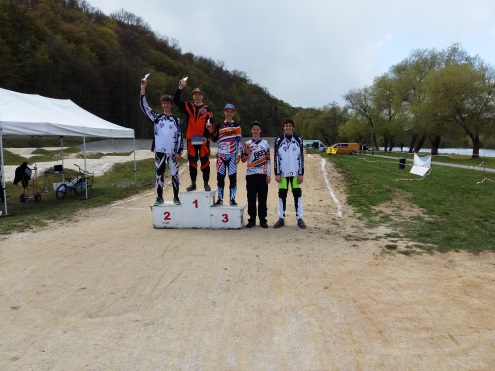 Litoměřice – CK Slavoj Terezín7.5.   ČP         2. místo8.5.  ČP           2. místo      Praha -  Bikroclub Řepy14.5. C1      6. místo         15.5. C1       9. místo           Benátky – BC Benátky28.5.        4. místo                  Míkovice – BMX MíkovicenejelPraha – BMX Bohnice18.6. VC  5. místo19.6. ČP      3. místo                    Mariánské Lázně – BMX Mariánské Lázně25.6. ČP  - 1.místoMistrovství republiky 2016 – místo konání: Benátky n.J. 1. – 3. 7. 2016Mistrovství ČR time trial – BMX – 3.místo 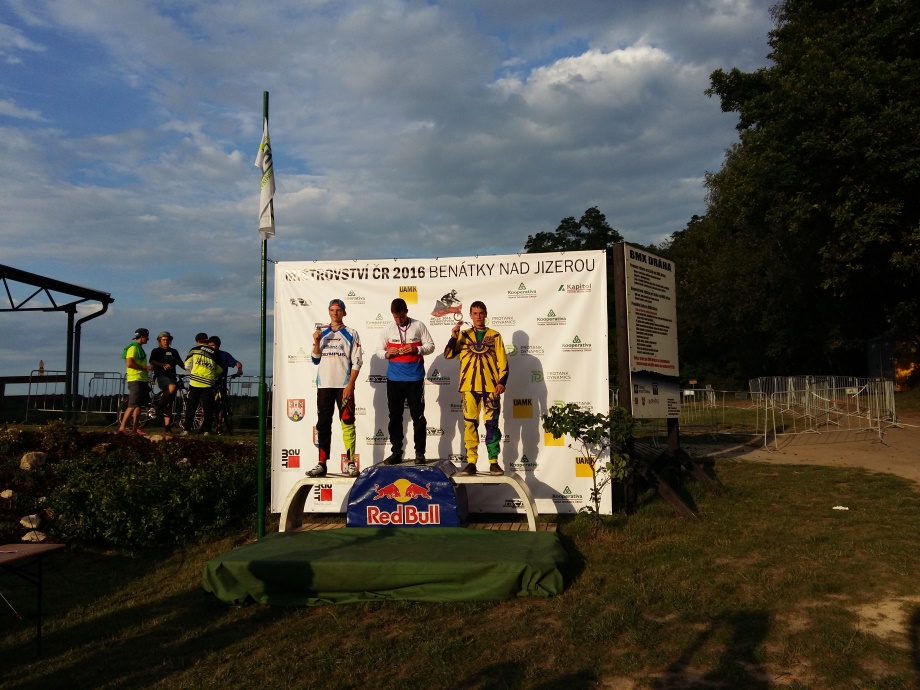           Vícemistr republiky - Mistrovství ČR v BMX – 2.místo 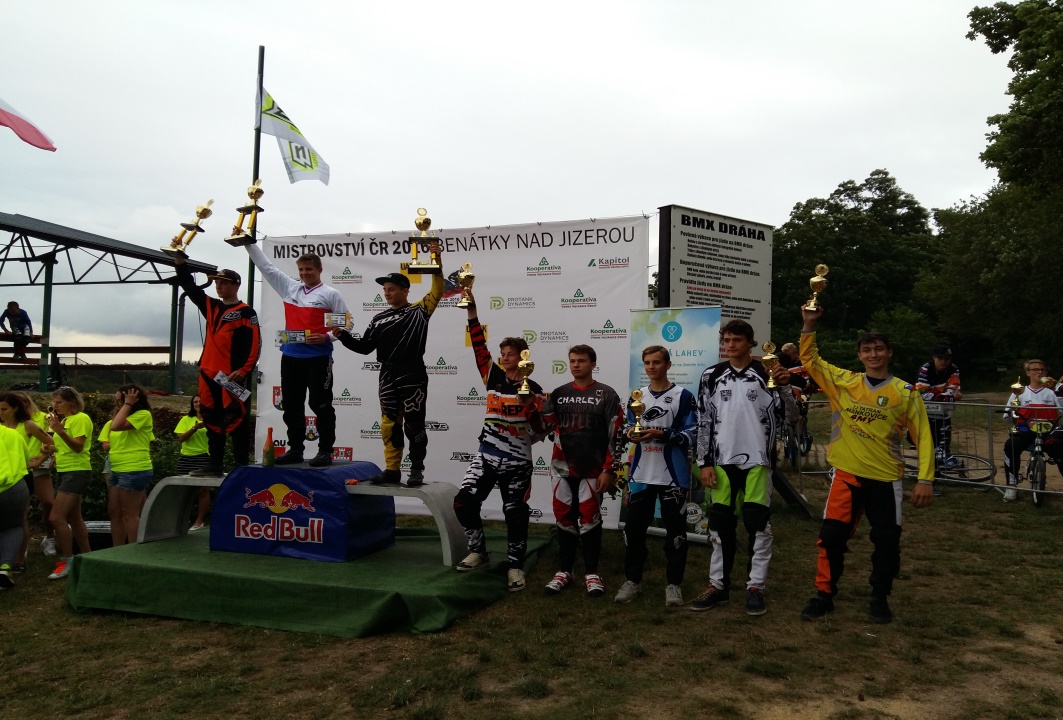 Pardubice10.9.  2. místo11.9.  1. místoKlatovy – SK BMX Klatovy17.9. závod zrušen pro klimatické podmínky – vytrvalý déšť18.9.  7. místo – bohužel po osobním souboji z prvního místa pádBohnice TJ Slovan Bohnice24.9.  1. místo25.9.  1. místo – jel kategorii  MTB!Bílina	3.10 –   1. místo3.10. Celkové vyhodnocení  Českého poháru 2016   1. místo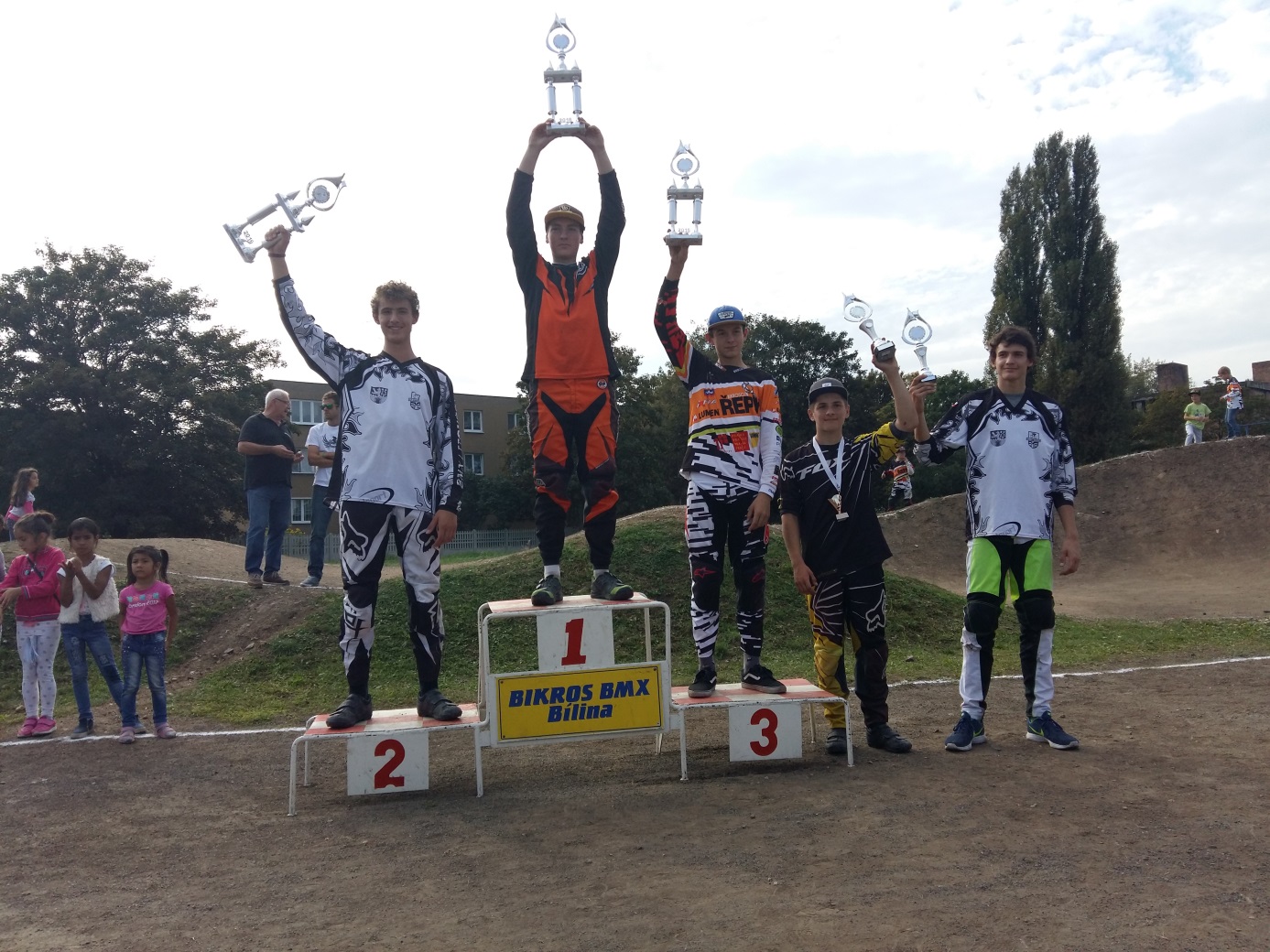 Děkujeme tímto MSK Benešov nad Ploučnicí za celoroční podporu a věříme, že na oplátku kvalitně reprezentujeme oddíl a celé MSK.V Benešově nad Ploučnicí, 4.11.2016Adam Čvančara, v.z. Zdeňka Čvančarová, zákonný zástupce